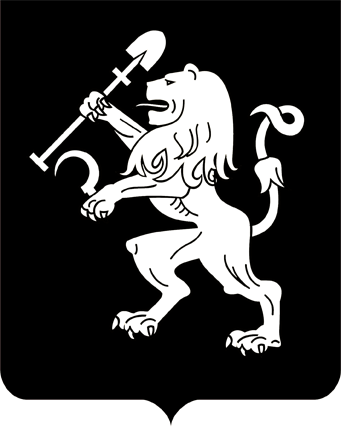 АДМИНИСТРАЦИЯ ГОРОДА КРАСНОЯРСКАПОСТАНОВЛЕНИЕО внесении изменений в постановление администрации города от 14.03.2023 № 175  В целях повышения эффективности реализации полномочий органов местного самоуправления по осуществлению мероприятий в сфере профилактики правонарушений, руководствуясь статьями 41, 58, 59 Устава города Красноярска, ПОСТАНОВЛЯЮ:1. Внести в постановление администрации города от 14.03.2023            № 175 «Об утверждении Программы мероприятий по профилактике правонарушений, терроризма и экстремизма, а также минимизации           и (или) ликвидации последствий их проявлений в городе Красноярске на 2023–2025 годы» следующие изменения:1) в наименовании постановления, пункте 1 слова «Программы мероприятий по профилактике правонарушений, терроризма и экстремизма, а также минимизации и (или) ликвидации последствий их проявлений в городе Красноярске на 2023–2025 годы» заменить словами «комплексной муниципальной программы «Профилактика правонарушений, укрепление общественного порядка и общественной безопасности в городе Красноярске»; 2) пункт 2 признать утратившим силу;3) приложение к постановлению изложить в редакции согласно приложению к настоящему постановлению.2. Настоящее постановление опубликовать в газете «Городские           новости» и разместить на официальном сайте администрации города.Исполняющий обязанностиГлавы города					                                  А.Б. ШуваловПриложениек постановлениюадминистрации городаот ____________ № _________«Приложение к постановлению администрации города от 14.03.2023 № 175КОМПЛЕКСНАЯ МУНИЦИПАЛЬНАЯ ПРОГРАММА«Профилактика правонарушений, укрепление общественного порядкаи общественной безопасности в городе Красноярске»I. Паспорт комплексной муниципальной программыII. Характеристика сферы реализации комплексной муниципальной программы и обоснование необходимости ее разработкиСостояние преступности в городе Красноярске является одним             из главных факторов, вызывающих беспокойство граждан.  По информации Межмуниципального управления МВД России «Красноярское» складывающаяся криминогенная в городе Красноярске обстановка по итогам 2022–2023 годов в целом соответствует  краевым и общероссийским тенденциям, наблюдаемым  в динамике и структуре преступности. В 2023 году общее количество зарегистрированных на территории города Красноярска преступлений увеличилось на 16,4% и составило  25 412 преступлений. Число зарегистрированных тяжких и особо тяжких преступлений увеличилось на 20,3% (всего 7 254). Уровень преступности в городе Красноярске в расчете на 10 тысяч населения по итогам 2023 года увеличился до 212,18 преступных проявлений, в 2022 году составлял 197,7 преступных проявлений.  Самым распространенным видом преступлений, по-прежнему, остаются мошенничества, их совершение в 2023 году увеличилось            на 53,2% (с 3 910 до 5 989), из которых мошенничеств, совершенных          с использованием информационно-телекоммуникационных технологий, возросло на 56,2% (с 2 961 до 4 624). Администрацией города Красноярска во взаимодействии с органами внутренних дел системно проводится работа по профилактике  мошенничеств, совершаемых с использованием информационно-телекоммуникационных технологий, в том числе  изготавливается полиграфическая продукция, которая размещается в учреждениях социальной сферы, общественном транспорте, организациях сферы услуг           и торговли. При этом печатная продукция регулярно актуализируется            с учетом поступающей от Межмуниципального управления МВД России «Красноярское» информации.  В 2023 году преступлений, связанных с незаконным оборотом наркотиков, задокументировано на 2,5% больше (всего 2 532). Раскрываемость составила 42,6% (-6,3%). Также на 1% (всего 1 659) больше выявлено фактов сбыта наркотиков. Увеличилась масса изъятых наркотических средств. Всего за отчетный период изъято 135 636 гр. наркотических средств (+26%), в том числе при сбыте изъято 126 571 гр. (+139,7%).Администрацией города Красноярска в целях улучшения и стабилизации наркоситуации, в том числе минимизации фактов отравления наркотиками и фактов смерти от таких отравлений, на постоянной основе проводится профилактическая работа, направленная на все возрастные группы населения, при этом особое внимание уделяется профилактике наркомании среди несовершеннолетних.В образовательных учреждениях города разработаны и реализуются программы по профилактике вредных привычек, правонарушений                и преступлений, направленные на  воспитание правовой культуры                 и формирование законопослушного поведения школьников, в том числе  «Я выбираю жизнь»; «Здоровье»; ПНП «Здоровье»; «Школа социаль-ного успеха»; «Помоги встать в строй»; «Введение медиации в школьную жизнь»; «Мой выбор»; «Граждановедение»; «Школа здоровья                и безопасности»; элективный курс «Живое право»; «Подросток и закон»; Программа профилактики безнадзорности и правонарушений среди несовершеннолетних.  В целях предупреждения вовлечения граждан в незаконный оборот наркотиков администрацией города ведется активная работа по выявлению и удалению с фасадов зданий, строений и сооружений надписей, являющихся ссылками на интернет-ресурсы, содержащие информацию о видах, ценах, способах приобретения и реализации наркотиков. Данная работа проводится на постоянной основе во взаимодействии           с Межмуниципальным управлением МВД России «Красноярское» и лицами, ответственным за благоустройство. По каждому факту обнаружения наркотрафаретов информация направляется в органы внутренних дел.В целях уничтожения сырьевой базы для изготовления наркотиков, в рамках реализации мероприятий по содержанию объектов озеленения и прочих объектов внешнего благоустройства проводится выкашивание и утилизация наркосодержащих растений. Данная работа           ведется за счет средств бюджета города. В 2022 году уничтожены наркосодержащие растения на площади 2,4 га, в 2023 году – на площади 4,5 га.   Социально-демографическая характеристика преступности на территории города выглядит следующим образом. В 2023 году выявлено            6 824 (-12,8%) лица, совершивших преступления, из которых: 1 329                (-11,9%) – женщины, 4 351 (-12,8%) лицо, ранее совершившие прес-тупления. Преобладающий возраст преступников от 30 до 49 лет               (4 160 лиц).    На 9,1% (всего 5 392) уменьшилось количество преступлений, совершенных лицами, не имеющими постоянного источника дохода. Удельный вес преступлений, совершенных в сфере семейно-бытовых отношений, составляет 1,9% (+0,6%)В отчетном периоде сократилась (-9,9%) криминальная активность лиц, ранее совершавших преступления (всего 5 890), их удельный вес       от общего числа расследованных преступных деяний снизился с 67,1% до 65,8%.  На 14,9% снизилось количество преступлений, совершенных лицами в состоянии алкогольного опьянения (всего 1 339), их удельный вес в структуре расследованных также снизился (с 16,2% до 15%). Принимаемыми профилактическими мерами удалось добиться снижения подростковой преступности. По итогам 2022–2023 годов в городе Красноярске отмечается позитивная тенденция снижения уровня подростковой преступности. В 2022 году снижение составило 26%              (с 308 до 228), в 2023 году снижение составило 3,9 (всего 219). В ноч- ное время несовершеннолетними совершено меньше преступлений – 71(-2, -2,7%).  В целях снижения уровня подростковой преступности особое внимание уделяется профилактическим мероприятиям, направленным на работу с несовершеннолетними, обеспечивая их досуговую занятость, своевременное выявление деструктивных проявлений среди несовершеннолетних и нейтрализации попыток вовлечения их в деструктивную, в том числе экстремистскую деятельность.В 2023 году отмечаются негативные тенденции в сфере обеспечения безопасности в общественных местах, где число зарегистрированных преступлений увеличилось на 1,6% (всего 7 246), при этом сократилось количество преступлений, совершенных на улицах на 11,6% (всего 3 765).  В 2022–2023 годах на территории города Красноярска  сохраняется тенденция роста двух показателей аварийности – количества дорожно-транспортных происшествий. По итогам 2023 года количество дорожно-транспортных проис-шествий увеличилось на 15,9% (1 286), число раненных возросло                  на 13,5% (1 445), а число погибших снизилось на 6,3% (31). Тяжесть последствий составила 2,2% (-0,7).Наибольшее количество совершенных дорожно-транспортных происшествий связано со столкновениями транспортных средств  (40,7%) и наездами на пешеходов (28,9%). В то же время количество столкновений сократилось на 3,7% (543), а количество наездов на пешеходов увеличилось на 8,7% (386), что обусловлено в первую очередь вступившими в 2023 году изменениями по учету дорожно-транспортных происшествий с участием средств индивидуальной мобильности, в связи с чем количество наездов водителями средств индивидуальной мобильности на пешеходов выросло в текущем году               на 100% (21).На территории города проводится системная работа среди несовершеннолетних и их родителей по предупреждению детского дорожно-транспортного травматизма. Особое внимание уделяется вопросам обеспечения безопасного поведения на дорогах, включая тему необходимости применения ремней безопасности и детских удерживающих устройств при перевозке детей в салоне автомобиля с разъяснением требований законодательства по содержанию и воспитанию детей                  и уголовно-правовые последствия в случае неисполнения родительских обязанностей.  В 2022–2023 годах на территории города Красноярска ситуация           в сфере межнациональных и межконфессиональных отношений характеризуется низким уровнем напряженности. Конфликтов на почве межнациональных и межконфессиональных, а также правонарушений, получивших большой общественный резонанс, с участием иностранных граждан, представителей диаспор,  не зарегистрировано. В 2023 году в городе Красноярске отмечается снижение преступлений террористического характера с 11 до 9 (- 18,2%) и преступлений экстремисткой направленности с 7 до 5 (- 28,6%). Количество зарегистрированных преступлений, предусмотренных ст. 207 Уголовного        кодекса Российской Федерации (заведомо ложное сообщение), выросло с 252 до 285 (+ 13%) преступлений.  Количество криминальных деяний, совершенных иностран-                   ными гражданами и лицами без гражданства, увеличилось на 1,8%            (всего 230, +4 абс.), при этом в отношении них совершено 162 преступных деяния (-5,8 % или  -10 абс.).В соответствии со статьей 5 Устава города Красноярска, принятого решением Красноярского городского Совета от 24.12.1997 № В-62 (далее – Устав города Красноярска), основными целями местного самоуправления являются создание для проживающих в городе благоприятной среды обитания; охрана их здоровья; обеспечение им широкого доступа к образованию и культуре; осуществление социальной защиты          и обеспечение личной безопасности; поддержание социального и национального согласия.В соответствии с Федеральным законом от 23.06.2016 № 182-ФЗ «Об основах системы профилактики правонарушений в Российской Федерации» органы местного самоуправления являются субъектом профилактики правонарушений и в пределах своей компетенции принимают муниципальные правовые акты в сфере профилактики правонарушений. В целях организации взаимодействия органов местного самоуправления, территориальных органов федеральных органов исполнительной власти и общественных объединений по вопросам профилактики преступлений и правонарушений в городе Красноярске постановлением администрации города Красноярска от 01.02.2007 № 37 «О создании комиссии по профилактике экстремизма и других преступлений         и правонарушений» создана комиссия по профилактике экстремизма          и других преступлений и правонарушений.   Правовую основу участия граждан в охране общественного порядка составляют Конституция Российской Федерации, общепризнанные принципы и нормы международного права, федеральные конституционные законы, Федеральный закон от 02.04.2014 № 44-ФЗ «Об участии граждан в охране общественного порядка», другие федеральные законы и принятые в соответствии с ними иные нормативные правовые акты Российской Федерации, законы и иные нормативные правовые акты субъектов Российской Федерации, муниципальные нормативные правовые акты.Ежегодно органами внутренних дел в городе Красноярске проводится значительное количество мероприятий по охране общественного порядка, к которым привлекаются народные дружинники. На сегодняшний день на территории города Красноярска  создано 12 народных дружин, внесенных в региональный реестр, из них 1 народная дружина состоит из членов казачьих обществ. В соответствии с постановлением администрации города Красноярска от 18.05.2017 № 321 «Об утверждении Положения о материальном стимулировании деятельности народных дружинников» предусмотрено ежегодное материальное поощрение 40 отличившихся народных дружинников.   Максимального результата по обеспечению  правопорядка и прав граждан на территории города Красноярка можно достичь программно-целевым подходом, направленным на комплексное  сдерживание криминальных процессов и недопущение  роста криминальной напряженности  посредством  реализации прав органов местного самоуправления   в сфере профилактики правонарушений и привлечения граждан                 к охране общественного порядка. Целесообразность решения проблемы программным методом подтверждается практикой реализации на территории города Красноярска программы мероприятий по профилактике правонарушений, терроризма и экстремизма, а также минимизации и (или) ликвидации последствий их проявлений в городе Красноярске на 2020–2023 годы.  Разработка КМП сроком реализации до 2030 года вызвана необходимостью дальнейшего развития сложившейся в городе Красноярске  системы предупреждения и профилактики правонарушений, поиска новых форм и методов взаимодействия правоохранительных органов и органов местного самоуправления города Красноярска.В соответствии с концепцией обеспечения комплексной общественной безопасности на территории города Красноярска до 2030 года (далее – Концепция), утвержденной решением Красноярского городского Совета депутатов от 15.03.2022 № 16-228, обеспечение общественной безопасности в городе Красноярске является необходимым условием обеспечения жизни и деятельности жителей, соблюдения их законных прав и свобод.  При этом на первом этапе реализации Концепции предусмотрена разработка муниципальной программы. Приоритеты в сфере реализации КМП определены в соответствии со стратегией социально-экономического развития города Красноярска до 2030 года, утвержденной решением Красноярского городского Совета депутатов от 18.06.2019 № 3-42, согласно которой развитие и совершенствование систем охраны общественного порядка, оказание поддержки гражданам и их объединениям, участвующим в охране общественного порядка, создание условий для деятельности народных дружин в соответствии со стратегией социально-экономического развития города Красноярска является одним из стратегических направлений деятельности в области обеспечения общественной и личной безопасности в городе Красноярске.   Механизм реализации КМП позволит обеспечить комплексность и системность решения проблемы по профилактике правонарушений, охране общественного порядка и общественной безопасности, тем самым достичь всех целей, сформированных в ее рамках.Прогнозируемыми результатами реализации КМП будут являться повышение эффективности профилактической деятельности субъектов профилактики в муниципальном образовании городе Красноярске, снижение количества преступлений и правонарушений и, как следствие, уровня преступности в городе Красноярске до 2030 года. III. Основная  цель, задачи, сроки и этапы выполнения комплексной муниципальной программы, целевые показатели (индикаторы)Поставленные цели и задачи КМП соответствуют социально-экономическим приоритетам муниципального образования города Красноярска.Целью КМП является повышение эффективности профилактики правонарушений и преступлений, охраны общественного порядка и обеспечения общественной безопасности.Для достижения заявленной цели необходимо решение следующих задач:1. Профилактика правонарушений и правовое просвещение населения.2. Профилактика террористических и экстремистских проявлений. 3. Профилактика наркомании и алкоголизма.4. Профилактика преступлений и  правонарушений среди молодежи и несовершеннолетних. 5. Обеспечение безопасности дорожного движения. Реализация КМП рассчитана с 2023 по 2030 год.   Перечень целевых показателей (индикаторов) КМП представлен         в приложении 1 к настоящей КМП. IV. Информация о механизме и ресурсном обеспечении комплексной муниципальной программыМеханизм реализации КМП предполагает концентрацию бюджетных ассигнований и административного ресурса в целях достижения максимального эффекта по снижению уровня преступности и формированию безопасной городской среды.  Срок действия КМП определен на долгосрочный период                     до 2030 года. Финансовое обеспечение реализации мероприятий КМП в части расходных обязательств бюджета города Красноярска осуществляется за счет бюджетных ассигнований бюджета города. На реализацию мероприятий КМП на 2024 год и плановый период 2025–2026 годов предусмотрено 1 988 552,74 тыс. рублей, в том числе  по годам:  2024 год – 682 254,86 тыс. рублей;  2025 год – 653 148,94 тыс. рублей;   2026 год – 653 148,94 тыс. рублей.   1. Главным распорядителем бюджетных средств по строкам 1.10, 1.11 Перечня мероприятий КМП согласно приложению 2 к настоящей комплексной муниципальной программе (далее – Перечень) выступает администрация города Красноярска.   Мероприятия реализуются в рамках расходных обязательств бюджета города Красноярска за счет бюджетных ассигнований  городского  бюджета в соответствии с решением Красноярского городского Совета депутатов от 19.12.2023 № 1-12 «О бюджете города на 2024 год и плановый период 2025–2026 годов», объем финансирования составляет             2 700 тыс. рублей, в том числе по годам:2024 год – 900 тыс. рублей;  2025 год – 900 тыс. рублей;  2026 год – 900 тыс. рублей.2. Главным распорядителем бюджетных средств по строкам 1.8,  1.9 Перечня выступает департамент муниципального имущества и земельных отношений администрации города.   Мероприятия реализуются в рамках расходных обязательств бюджета города Красноярска за счет бюджетных ассигнований  бюджета города в соответствии с решением Красноярского городского Совета депутатов от 19.12.2023 № 1-12 «О бюджете города на 2024 год и плановый период 2025–2026 годов», объем финансирования составляет         24 359,60 тыс. рублей, в том числе по годам:2024 год – 24 359,60 тыс. рублей;  2025 год – 0,00 тыс. рублей;  2026 год – 0,00 тыс. рублей.3. Главным распорядителем бюджетных средств:по строке 1.19 Перечня выступает главное управление культуры администрации города;по строке 1.20 Перечня выступает администрация города, главное управление образования администрации города.Мероприятия реализуются в рамках муниципальной программы   «Содействие развитию гражданского общества в городе Красноярске», утвержденной постановлением администрации города Красноярска            от 14.11.2022 № 1004, объем финансирования составляет 4 730,73 тыс. рублей, в том числе по годам: 2024 год – 1 576,91 тыс. рублей; 2025 год – 1 576,91 тыс. рублей; 2026 год – 1 576,91 тыс. рублей.4. Главным распорядителем бюджетных средств по строке 1.3 Перечня выступает администрация города Красноярска, по строке 3.4 Перечня – департамент городского хозяйства и транспорта администрации города.   Мероприятия реализуются в рамках муниципальной программы «Развитие жилищно-коммунального хозяйства и дорожного комплекса города Красноярска», утвержденной постановлением администрации          города от 14.11.2022 № 1006, объем финансирования составляет                  11 014, 81 тыс. рублей, в том числе по годам:2024 год – 3 669,15 тыс. рублей; 2025 год – 3 672,83 тыс. рублей; 2026 год – 3 672,83 тыс. рублей. 5. Главным распорядителем бюджетных средств по строке 2.6 Перечня по антитеррористической защищенности муниципальных объектов выступают органы администрации города: по строке 2.6.1 Перечня – главное управление молодежной политики администрации города. Мероприятие реализуется в рамках муниципальной программы «Развитие молодежной политики и туризма               в городе Красноярске», утвержденной постановлением администрации города от 14.11.2022 № 1005, объем финансирования составляет                    2 540,58 тыс. рублей, в том числе по годам:2024 год – 846,86 тыс. рублей;2025 год – 846,86 тыс. рублей;2026 год – 846,86 тыс. рублей;по строке 2.6.2 Перечня – департамент городского хозяйства                  и транспорта администрации города. Мероприятие реализуется в рамках муниципальной программы  «Развитие жилищно-коммунального хозяйства и дорожного комплекса города Красноярска», утвержденной            постановлением администрации города от 14.11.2022 № 1006, а также муниципальной программы «Развитие физической культуры и спорта           в городе Красноярске, утвержденной постановлением администра-                ции города от 14.11.2022 № 994, объем финансирования составляет               297 038,43 тыс. рублей, в том числе по годам:2024 год – 99 012,81 тыс. рублей;2025 год – 99 012,81 тыс. рублей;2026 год – 99 012,81 тыс. рублей;по строке 2.6.3 Перечня – главное управление культуры администрации города. Мероприятие реализуется в рамках муниципальной программы «Развитие культуры в городе Красноярске», утвержденной постановлением администрации города от 14.11.2022 № 999, объем финансирования составляет 258 698,07 тыс. рублей, в том числе по годам:2024 год – 86 232,69 тыс. рублей; 2025 год – 86 232,69 тыс. рублей; 2026 год – 86 232,69  тыс. рублей; по строке 2.6.4 Перечня – главное управление по физической культуре, спорту и туризму города. Мероприятие реализуется в рамках муниципальной программы «Развитие физической культуры и спорта             в городе Красноярске», утвержденной постановлением администрации города от 14.11.2022 № 994, объем финансирования составляет                      52 580,76 тыс. рублей, в том числе по годам:2024 год – 17 526,92 тыс. рублей; 2025 год – 17 526,92 тыс. рублей; 2026 год – 17 526,92 тыс. рублей; по строке 2.6.5 Перечня – главное управление образования администрации города. Мероприятие реализуется в рамках муниципальной программы «Развитие образования в городе Красноярске», утвержденной постановлением администрации города от 14.11.2022 № 1001,        объем финансирования составляет 1 270 744,86 тыс. рублей, в том числе по годам:2024 год – 426 181,62 тыс. рублей; 2025 год – 422 281,62 тыс. рублей; 2026 год – 422 281,62 тыс. рублей; по строке 2.6.6 Перечня – администрация Ленинского района в городе Красноярске. Мероприятие реализуется за счет бюджетных ассигнований городского бюджета в соответствии с решением Красноярского городского Совета депутатов от 19.12.2023 № 1-12 «О бюджете города на 2024 год и плановый период 2025–2026 годов», объем финансирования составляет 4 453,44 тыс. рублей, в том числе  по годам:2024 год – 1 484,48 тыс. рублей; 2025 год – 1 484,48 тыс. рублей; 2026 год – 1 484,48 тыс. рублей; по строке 2.6.7 Перечня – администрация Кировского района в городе Красноярске. Мероприятие реализуется за счет бюджетных ассигнований городского бюджета в соответствии с решением Красноярского городского Совета депутатов от 19.12.2023 № 1-12 «О бюджете города         на 2024 год и плановый период 2025–2026 годов», объем финансирования составляет 4 142,05  тыс. рублей, в том числе по  годам:2024 год – 1 947,35 тыс. рублей; 2025 год – 1 097,35 тыс. рублей; 2026 год – 1 097,35 тыс. рублей; по строке 2.6.8 Перечня – администрация Октябрьского района              в городе Красноярске. Мероприятие реализуется за счет бюджетных ассигнований городского бюджета в соответствии с решением Красноярского городского Совета депутатов от 19.12.2023 № 1-12 «О бюджете города на 2024 год и плановый период 2025–2026 годов», объем финансирования составляет 4 785,00 тыс. рублей, в том числе  по годам:2024 год – 1 595,00 тыс. рублей; 2025 год – 1 595,00 тыс. рублей; 2026 год – 1 595,00 тыс. рублей; по строке 2.6.9 Перечня – администрация Железнодорожного района в городе Красноярске. Мероприятие реализуется за счет бюджетных ассигнований городского бюджета в соответствии с решением Красноярского городского Совета депутатов от 19.12.2023 № 1-12 «О бюджете города на 2024 год и плановый период 2025–2026 годов», объем финансирования составляет 4 146,00 тыс. рублей, в том числе по годам:2024 год – 1 382,00 тыс. рублей; 2025 год – 1 382,00 тыс. рублей; 2026 год – 1 382,00 тыс. рублей; по строке 2.6.10 Перечня – администрация Свердловского района в городе Красноярске. Мероприятие реализуется за счет бюджетных ассигнований городского бюджета в соответствии с решением Красноярского городского Совета депутатов от 19.12.2023 № 1-12 «О бюджете города на 2024 год и плановый период 2025–2026 годов», объем финансирования составляет 4 234,71 тыс. рублей, в том числе  по годам:2024 год – 1 411,57 тыс. рублей; 2025 год – 1 411,57  тыс. рублей; 2026 год – 1 411,57  тыс. рублей; по строке 2.6.11 Перечня – администрация Центрального района           в городе Красноярске. Мероприятие реализуется за счет бюджетных ассигнований городского бюджета в соответствии с решением Красноярского городского Совета депутатов от 19.12.2023 № 1-12 «О бюджете города на 2024 год и плановый период 2025–2026 годов», объем финансирования составляет 4 073,40 тыс. рублей, в том числе  по годам:2024 год – 1 357,80 тыс. рублей; 2025 год – 1 357,80 тыс. рублей; 2026 год – 1 357,80 тыс. рублей; по строке 2.6.12 Перечня – администрация Советского района             в городе Красноярске. Мероприятие реализуется за счет бюджетных ассигнований городского бюджета в соответствии с решением Красноярского городского Совета депутатов от 19.12.2023 № 1-12 «О бюджете города на 2024 год и плановый период 2025–2026 годов», объем финансирования составляет 5 995,74 тыс. рублей, в том числе по годам:2024 год – 1 998,58 тыс. рублей; 2025 год – 1 998,58 тыс. рублей; 2026 год – 1 998,58 тыс. рублей; по строке 2.6.13 Перечня – администрация города Красноярска. Мероприятие реализуется за счет бюджетных ассигнований городского бюджета в соответствии с решением Красноярского городского Совета депутатов от 19.12.2023 № 1-12 «О бюджете города на 2024 год и плановый период 2025–2026 годов», объем финансирования составляет             30 844,56 тыс. рублей, в том числе по годам:2024 год – 1 0281,52 тыс. рублей; 2025 год – 1 0281,52 тыс. рублей; 2026 год – 1 0281,52 тыс. рублей.6. Главным распорядителем бюджетных средств по строкам 4.1, 4.2 Перечня выступает главное управление молодежной политики администрации города.Мероприятия реализуются в рамках муниципальной программы   «Развитие молодежной политики и туризма в городе Красноярске», утвержденной постановлением администрации города от 14.11.2022             № 1005, объем финансирования составляет 1 470 тыс. рублей, в том числе по годам:2024 год – 490 тыс. рублей;  2025 год – 490  тыс. рублей;  2026 год – 490 тыс. рублей.Реализация мероприятий по строкам 1.1, 1.2, 1.4–1.7, 1.12–1.18, 2.1–2.5, 2.7, 3.1, 3.2, 3.4, 3.5, 4.3–4.9, 5.1–5.4 Перечня не предполагает возникновение расходных обязательств бюджет города Красноярска,  осуществляется без привлечения финансирования в рамках соответствующих полномочий. V. Перечень мероприятий комплексной муниципальной программыПеречень мероприятий комплексной муниципальной  программы, сгруппированных в соответствии с ее задачами, с указанием объемов финансирования и исполнителями мероприятий представлен в приложении 2 к настоящей комплексной муниципальной программе.VI. Управление реализацией комплексной муниципальной программы и контроль за ходом ее реализацииОрганизацию управления КМП осуществляет департамент общественной безопасности администрации города, в том числе:внесение изменений в действующую комплексную муниципальную программу;координацию деятельности главных распорядителей бюджетных средств, исполнителей по мероприятиям КМП в ходе ее реализации;обеспечение контроля за реализацией КМП;формирование отчета о результатах реализации КМП, в том числе                 о достигнутых результатах ее выполнения посредством отражения показателей индикаторов КМП на отчетную дату, объемах финансирования выполнения программных мероприятий и их исполнении (далее – отчет);предоставление отчета заместителю Главы города – руководителю департамента общественной безопасности один раз в полугодие                  (по итогам первого полугодия и года).Реализация КМП осуществляется органами администрации города Красноярска (исполнителями) в соответствии с Перечнем мероприятий (приложение 2 к настоящей комплексной муниципальной программе). Исполнители КМП:осуществляют реализацию мероприятий КМП в рамках своей компетенции;несут предусмотренную законодательством Российской Федерации ответственность за качественное и своевременное выполнение мероприятий КМП, целевое и рациональное использование финансовых средств;предоставляют в письменной форме в департамент общественной безопасности администрации города информацию о проведенной работе по исполнению мероприятий КМП в рамках своей компетенции и ее результатах.В случае изменения объемов расходов, предусмотренных в рамках комплексной муниципальной программы на реализацию ее мероприятий, исполнитель в течение 15 дней уведомляет об этом департамент общественной безопасности администрации города в письменной форме с представлением проектов документов, установленных действующим законодательством для внесения изменений в нормативно-правовой акт, утверждающий комплексную муниципальной программу.Информация о выполнении программных мероприятий и результатах проведенной работы предоставляется исполнителями КМП в департамент общественной безопасности администрации города по итогам реализации комплексной муниципальной программы в течение первого полугодия и года до 20 июля и до 20 января соответственно.Департамент общественной безопасности администрации города до 10 марта очередного года информацию о выполнении КМП направляет Главе города Красноярска.    VII. Ожидаемые конечные результаты от реализации комплексной муниципальной программыВ результате реализации КМП ожидается, что к 2030 году:уровень преступности (на 10 тысяч населения) снизится                   до 190 преступлений;количество лиц, ранее судимых и вновь совершивших преступления, сократится до 5 550; количество преступлений,  совершенных  в общественных местах, сократиться до 6 850; количество граждан, участвующих в охране общественного порядка, увеличится до 60; количество преступлений, совершенных несовершеннолетними,  сократится до 170; количество совершенных террористических актов – не будет допущено;количество преступлений, совершенных в состоянии алкогольного, наркотического или иного токсического опьянения, сократится             до 1 130; количество человек, погибших в дорожно-транспортных происшествиях, на 10 тыс. населения сократится до 9,5. Приложение 1к комплексной муниципальной программе «Профилактика правонарушений, укреплениеобщественного порядка и общественной безопасности в городе Красноярске»ПЕРЕЧЕНЬцелевых показателей (индикаторов) комплексной муниципальной программыПриложение  2к комплексной муниципальной программе «Профилактика правонарушений, укрепление общественного порядка и общественной безопасности в городе Красноярске»  ПЕРЕЧЕНЬмероприятий комплексной муниципальной программы города Красноярска07.05.2024№ 411Наименование комплексной муниципальной программы «Профилактика правонарушений, укрепление общественного порядка и общественной безопасности в городе Красноярске» (далее – комплексная муниципальная программа, КМП)Ответственный исполнитель комплексной муниципальной программы департамент общественной безопасности администрации города Красноярска (далее – департамент общественной безопасности, ДОБ) Главные распорядители бюджетных средств  администрация города Красноярска (далее – АГ);главное управление культуры администрации города (далее – ГУК); главное управление образования администрации города (далее – ГУО); главное управление молодежной политики администрации города (далее – ГУМП) (в 2023 году – главное управление молодежной политики и туризма администрации города); главное управление по физической культуре, спорту и туризму администрации города (далее – ГУФКСиТ) (в 2023 году – главное управление по физической культуре и спорту администрации города); департамент городского хозяйства и транспорта администрации города (далее – ДГХиТ), (в 2023 году – департамент городского хозяйства администрации города);департамент муниципального имущества и земельных отношений администрации города  (далее – ДМИЗО);администрация Ленинского района в городе (далее – АЛР);администрация Кировского  района в городе (далее – АКР);администрация Октябрьского района в городе (далее – АОкР);администрация Железнодорожного района в городе (далее – АЖР);администрация Свердловского  района в городе (далее – АСвР);администрация Центрального района в городе (далее – АЦР);администрация Советского района в городе (далее – АСовР) Исполнители комплексной муниципальной программыдепартамент социального развития администрации города  (далее – ДСР);департамент градостроительства администрации города  (далее – ДГр);департамент муниципального имущества и земельных отношений администрации города  (далее – ДМИЗО);департамент информационной политики администрации города (далее – ДИП);департамент экономической политики и  инвестиционного развития (далее – ДЭПиИР); департамент городского хозяйства и транспорта администрации города (далее – ДГХиТ);департамент Главы города администрации города (далее – ДГл);управление делами администрации города (далее – УД);главное управление образования администрации города (далее – ГУО); главное управление культуры администрации города (далее – ГУК); главное управление молодежной политики  администрации города (далее – ГУМП); главное управление по физической культуре и спорту администрации города (далее – ГУФКСиТ); главное управление по гражданской обороне, чрезвычайным ситуациям и пожарной безопасности администрации города  (далее – ГУ ГО, ЧС и ПБ);управление социальной защиты населения администрации города (далее – УСЗН);управление информатизации и связи (далее – УИС);администрации районов в городе Красноярске (далее – АР); комиссии по делам несовершеннолетних и защите их прав администраций районов в городе и городская комиссия по делам несовершеннолетних и защите их прав (далее – КДНиЗП);администрация города Красноярска (далее – АГ);МКУ «Административно-хозяйственная служба» (далее – МКУ «АХС»);МКУ «Центр обеспечения мероприятий ГО, ЧС и ПБ» (далее – МКУ «ЦОМ ГО, ЧС и ПБ)Цели комплексной муниципальной программы повышение эффективности профилактики правонарушений, охраны общественного порядка и обеспечения  общественной безопасности Задачи комплексной муниципальной программы профилактика правонарушений и правовое просвещение населения;профилактика террористических и экстремистских проявлений;профилактика наркомании и алкоголизма;профилактика преступлений и правонарушений среди молодежи и несовершеннолетних; обеспечение безопасности дорожного движения    Этапы и сроки реализации комплексной муниципальной программы 2023–2030 годы   Целевые индикаторыперечень целевых показателей (индикаторов) представлен в приложении 1 к комплексной  муниципальной программе Объем и источники финансирования комплексной муниципальной программыобъем бюджетных ассигнований на 2023–2026 годы составляет 2 781 297,49  тыс. рублей за счет средств бюджета города, в том числе по годам:2023 год – 792 744,75 тыс. рублей;  2024 год – 682 254,86  тыс. рублей;2025 год – 653 148,94  тыс. рублей;2026 год – 653 148,94  тыс. рублей.Объемы финансирования подлежат ежегодному уточнению в соответствии с решением о бюджете города Красноярска на очередной финансовый год и плановый период  №п/пЦели, задачи, показателиЕдиница измеренияИсточникинформации2023 год2023 год2024 год2024 год2025 год2025 год2026 год2026 год2027 год2027 год2028 год2028 год2029 год2029 год2030 год123455667788991010111112Цель – повышение эффективности профилактики правонарушений, охраны общественного порядка и обеспечения общественной безопасностиЦель – повышение эффективности профилактики правонарушений, охраны общественного порядка и обеспечения общественной безопасностиЦель – повышение эффективности профилактики правонарушений, охраны общественного порядка и обеспечения общественной безопасностиЦель – повышение эффективности профилактики правонарушений, охраны общественного порядка и обеспечения общественной безопасностиЦель – повышение эффективности профилактики правонарушений, охраны общественного порядка и обеспечения общественной безопасностиЦель – повышение эффективности профилактики правонарушений, охраны общественного порядка и обеспечения общественной безопасностиЦель – повышение эффективности профилактики правонарушений, охраны общественного порядка и обеспечения общественной безопасностиЦель – повышение эффективности профилактики правонарушений, охраны общественного порядка и обеспечения общественной безопасностиЦель – повышение эффективности профилактики правонарушений, охраны общественного порядка и обеспечения общественной безопасностиЦель – повышение эффективности профилактики правонарушений, охраны общественного порядка и обеспечения общественной безопасностиЦель – повышение эффективности профилактики правонарушений, охраны общественного порядка и обеспечения общественной безопасностиЦель – повышение эффективности профилактики правонарушений, охраны общественного порядка и обеспечения общественной безопасностиЦель – повышение эффективности профилактики правонарушений, охраны общественного порядка и обеспечения общественной безопасностиЦель – повышение эффективности профилактики правонарушений, охраны общественного порядка и обеспечения общественной безопасностиЦель – повышение эффективности профилактики правонарушений, охраны общественного порядка и обеспечения общественной безопасностиЦель – повышение эффективности профилактики правонарушений, охраны общественного порядка и обеспечения общественной безопасностиЦель – повышение эффективности профилактики правонарушений, охраны общественного порядка и обеспечения общественной безопасностиЦель – повышение эффективности профилактики правонарушений, охраны общественного порядка и обеспечения общественной безопасностиЦель – повышение эффективности профилактики правонарушений, охраны общественного порядка и обеспечения общественной безопасности1Уровень преступности (человек на 10 тыс. населения города Красноярска)единицМУ МВД России «Красноярское»  212212205205198198195195193193192192191191190Задача 1. Профилактика правонарушений и правовое просвещение населенияЗадача 1. Профилактика правонарушений и правовое просвещение населенияЗадача 1. Профилактика правонарушений и правовое просвещение населенияЗадача 1. Профилактика правонарушений и правовое просвещение населенияЗадача 1. Профилактика правонарушений и правовое просвещение населенияЗадача 1. Профилактика правонарушений и правовое просвещение населенияЗадача 1. Профилактика правонарушений и правовое просвещение населенияЗадача 1. Профилактика правонарушений и правовое просвещение населенияЗадача 1. Профилактика правонарушений и правовое просвещение населенияЗадача 1. Профилактика правонарушений и правовое просвещение населенияЗадача 1. Профилактика правонарушений и правовое просвещение населенияЗадача 1. Профилактика правонарушений и правовое просвещение населенияЗадача 1. Профилактика правонарушений и правовое просвещение населенияЗадача 1. Профилактика правонарушений и правовое просвещение населенияЗадача 1. Профилактика правонарушений и правовое просвещение населенияЗадача 1. Профилактика правонарушений и правовое просвещение населенияЗадача 1. Профилактика правонарушений и правовое просвещение населенияЗадача 1. Профилактика правонарушений и правовое просвещение населенияЗадача 1. Профилактика правонарушений и правовое просвещение населения1.1Количество зарегистрированных преступленийединицМУ МВД России «Красноярское»  25 41225 41224 80024 80024 50024 50024 10024 10023 90023 90023 80023 80023 70023 70023 6001.2Количество преступлений, совершенных в общественных местахединицМУ МВД России «Красноярское» 7 2467 2467 2007 2007 1507 1507 1007 1006 9506 9506 9506 9506 9006 9006 8501.3Количество граждан, участвующих в охране общественного порядка  единиц МУ МВД России «Красноярское»5050505060606060606060606060601.4Количество лиц, ранее судимых и вновь совершивших преступлениячеловекМУ МВД России «Красноярское»  5 8905 8905 8505 8505 8005 8005 7505 7505 7005 7005 6505 6505 6005 6005 550Задача 2. Профилактика террористических и  экстремистских проявленийЗадача 2. Профилактика террористических и  экстремистских проявленийЗадача 2. Профилактика террористических и  экстремистских проявленийЗадача 2. Профилактика террористических и  экстремистских проявленийЗадача 2. Профилактика террористических и  экстремистских проявленийЗадача 2. Профилактика террористических и  экстремистских проявленийЗадача 2. Профилактика террористических и  экстремистских проявленийЗадача 2. Профилактика террористических и  экстремистских проявленийЗадача 2. Профилактика террористических и  экстремистских проявленийЗадача 2. Профилактика террористических и  экстремистских проявленийЗадача 2. Профилактика террористических и  экстремистских проявленийЗадача 2. Профилактика террористических и  экстремистских проявленийЗадача 2. Профилактика террористических и  экстремистских проявленийЗадача 2. Профилактика террористических и  экстремистских проявленийЗадача 2. Профилактика террористических и  экстремистских проявленийЗадача 2. Профилактика террористических и  экстремистских проявленийЗадача 2. Профилактика террористических и  экстремистских проявленийЗадача 2. Профилактика террористических и  экстремистских проявленийЗадача 2. Профилактика террористических и  экстремистских проявлений2.1Количество совершенных террористических актов единицМУ МВД России по «Красноярское»  000000000000000Задача 3. Профилактика наркомании и алкоголизмаЗадача 3. Профилактика наркомании и алкоголизмаЗадача 3. Профилактика наркомании и алкоголизмаЗадача 3. Профилактика наркомании и алкоголизмаЗадача 3. Профилактика наркомании и алкоголизмаЗадача 3. Профилактика наркомании и алкоголизмаЗадача 3. Профилактика наркомании и алкоголизмаЗадача 3. Профилактика наркомании и алкоголизмаЗадача 3. Профилактика наркомании и алкоголизмаЗадача 3. Профилактика наркомании и алкоголизмаЗадача 3. Профилактика наркомании и алкоголизмаЗадача 3. Профилактика наркомании и алкоголизмаЗадача 3. Профилактика наркомании и алкоголизмаЗадача 3. Профилактика наркомании и алкоголизмаЗадача 3. Профилактика наркомании и алкоголизмаЗадача 3. Профилактика наркомании и алкоголизмаЗадача 3. Профилактика наркомании и алкоголизмаЗадача 3. Профилактика наркомании и алкоголизмаЗадача 3. Профилактика наркомании и алкоголизма3.1Количество преступлений, совершенных в состоянии алкогольного, наркотического или иного токсического опьянения    единицМУ МВД России «Красноярское» 1 3391 3391 3301 3301 3001 3001 2701 2701 2201 2201 1901 1901 1601 1601 130Задача 4. Профилактика преступлений среди молодежи и несовершеннолетнихЗадача 4. Профилактика преступлений среди молодежи и несовершеннолетнихЗадача 4. Профилактика преступлений среди молодежи и несовершеннолетнихЗадача 4. Профилактика преступлений среди молодежи и несовершеннолетнихЗадача 4. Профилактика преступлений среди молодежи и несовершеннолетнихЗадача 4. Профилактика преступлений среди молодежи и несовершеннолетнихЗадача 4. Профилактика преступлений среди молодежи и несовершеннолетнихЗадача 4. Профилактика преступлений среди молодежи и несовершеннолетнихЗадача 4. Профилактика преступлений среди молодежи и несовершеннолетнихЗадача 4. Профилактика преступлений среди молодежи и несовершеннолетнихЗадача 4. Профилактика преступлений среди молодежи и несовершеннолетнихЗадача 4. Профилактика преступлений среди молодежи и несовершеннолетнихЗадача 4. Профилактика преступлений среди молодежи и несовершеннолетнихЗадача 4. Профилактика преступлений среди молодежи и несовершеннолетнихЗадача 4. Профилактика преступлений среди молодежи и несовершеннолетнихЗадача 4. Профилактика преступлений среди молодежи и несовершеннолетнихЗадача 4. Профилактика преступлений среди молодежи и несовершеннолетнихЗадача 4. Профилактика преступлений среди молодежи и несовершеннолетнихЗадача 4. Профилактика преступлений среди молодежи и несовершеннолетних4.1Количество несовершеннолетних, совершивших преступления, в расчете на 100 несовершеннолетних города Красноярска в возрасте 14–17 летединицМУ МВД России «Красноярское» 219219210210200200190190185185180180175175170Задача 5. Обеспечение безопасности дорожного движенияЗадача 5. Обеспечение безопасности дорожного движенияЗадача 5. Обеспечение безопасности дорожного движенияЗадача 5. Обеспечение безопасности дорожного движенияЗадача 5. Обеспечение безопасности дорожного движенияЗадача 5. Обеспечение безопасности дорожного движенияЗадача 5. Обеспечение безопасности дорожного движенияЗадача 5. Обеспечение безопасности дорожного движенияЗадача 5. Обеспечение безопасности дорожного движенияЗадача 5. Обеспечение безопасности дорожного движенияЗадача 5. Обеспечение безопасности дорожного движенияЗадача 5. Обеспечение безопасности дорожного движенияЗадача 5. Обеспечение безопасности дорожного движенияЗадача 5. Обеспечение безопасности дорожного движенияЗадача 5. Обеспечение безопасности дорожного движенияЗадача 5. Обеспечение безопасности дорожного движенияЗадача 5. Обеспечение безопасности дорожного движенияЗадача 5. Обеспечение безопасности дорожного движенияЗадача 5. Обеспечение безопасности дорожного движения5.1Количество погибших в дорожно-транс-портных происшествиях, человек на 10 тыс. населения  человек на 10 тыс. населенияМУ МВД России «Красноярское»  10,510109,59,59,59,59,59,59,59,59,59,59,59,5№п/пНаименование мероприятияГРБС/ИсполнительОбъем финансирования, тыс. рублейОбъем финансирования, тыс. рублейОбъем финансирования, тыс. рублейОбъем финансирования, тыс. рублейОжидаемый результат(краткое описание)№п/пНаименование мероприятияГРБС/Исполнитель2024 год2025 год2026 годвсегоОжидаемый результат(краткое описание)12345678Цель – повышение эффективности профилактики правонарушений, охраны общественного порядка и обеспечения общественной безопасностиЦель – повышение эффективности профилактики правонарушений, охраны общественного порядка и обеспечения общественной безопасностиЦель – повышение эффективности профилактики правонарушений, охраны общественного порядка и обеспечения общественной безопасностиЦель – повышение эффективности профилактики правонарушений, охраны общественного порядка и обеспечения общественной безопасностиЦель – повышение эффективности профилактики правонарушений, охраны общественного порядка и обеспечения общественной безопасностиЦель – повышение эффективности профилактики правонарушений, охраны общественного порядка и обеспечения общественной безопасностиЦель – повышение эффективности профилактики правонарушений, охраны общественного порядка и обеспечения общественной безопасностиЦель – повышение эффективности профилактики правонарушений, охраны общественного порядка и обеспечения общественной безопасностиЗадача 1. Профилактика совершения правонарушений и правовое просвещение населенияЗадача 1. Профилактика совершения правонарушений и правовое просвещение населенияЗадача 1. Профилактика совершения правонарушений и правовое просвещение населенияЗадача 1. Профилактика совершения правонарушений и правовое просвещение населенияЗадача 1. Профилактика совершения правонарушений и правовое просвещение населенияЗадача 1. Профилактика совершения правонарушений и правовое просвещение населенияЗадача 1. Профилактика совершения правонарушений и правовое просвещение населенияЗадача 1. Профилактика совершения правонарушений и правовое просвещение населения1.1Рассмотрение на заседаниях комиссии по профилактике экстремизма и других преступлений и правонарушений вопросов предупреждения правонарушений на территории города Красноярска-/ДОБвыработка рекомендаций субъектам профилактики, повышение эффективности реализуемых мер противодействия экстремизму и другим преступлениям и правонарушениям, терроризму1.2Изготовление и распространение среди населения печатной продукции профилактической направленности, а также информирование населения в целях профилактики и предупреждения правонарушений посредством  размещения аудио- видеороликов в местах с массовым пребыванием граждан-/ДОБежегодное изготовление и распространение печатной продукции профилактической направленности не менее 100 тыс. экземпляров     1.3Изготовление и распространение среди населения печатной продукции по вопросам гражданской обороны, чрезвычайных ситуаций и пожарной безопасностиАГ/ГУ по ГО, ЧС и ПБ169,15172,83172,83514,81изготовление и распространение среди населения печатной продукции по вопросам гражданской обороны, чрезвычайных ситуаций и пожарной безопасности в объеме не менее 150 тыс. экземпляров (в рамках подпрограммы «Содержание и ремонт объектов внешнего благоустройства, объектов главного управления по ГО, ЧС и ПБ» муниципальной программы «Развитие жилищно-коммуна-льного хозяйства и дорожного комплекса города Красноярска»)1.4Организация размещения сведений об операциях и мероприятиях, проведенных с целью профилактики правонарушений на территории города, в том  числе о результатах деятельности народных дружин-/ДОБрегулярное освещение в средствах массовой информации мероприятий, проведенных с целью профилактики правонарушений на территории города, результатов деятельности народных дружин  1.5Информирование граждан пожилого возраста, инвалидов и социально незащищенных категорий граждан, в том числе  посредством размещения материалов профилактической направленности на официальных страницах управления социальной защиты населения в сети Интернет, а также информирование социально ориентированных некоммерческих организаций-/УСЗНобеспечение информированности указанной категории граждан о возможных способах мошенничества, в том числе с использованием информационных технологий        1.6Организация проведения профилактических мероприятий, направленных 
на формирование в обществе устойчивого неприятия семейно-бытового  насилия  -/ УСЗН;КДНиЗПобеспечение информированности населения о непринятии семейного насилия     1.7Проведение работы по информированию населения о мерах пожарной безопасности, а также принятых администрацией города решениях по обеспечению пожарной безопасности-/ГУ по ГО, ЧС и ПБ;МКУ «ЦОМ ГО, ЧС и ПБ»обеспечение информированности населения о мерах пожарной безопасности, а также принятых администрацией города решениях по обеспечению пожарной безопасности   1.8Реализация права органов местного самоуправления на финансовое обеспечение деятельности полиции при осуществлении функций по обеспечению безопасности граждан и общественного порядка на территории города КрасноярскаДМИЗО/ДМИЗО;ДОБ14 359,6014 359,60приобретение специального оборудования и технических средств, предназначенных для защиты от беспилотных летательных аппаратов, для нужд Межмуниципального управления МВД России «Красноярское» при исполнении функций по охране общественного порядка     1.9Предоставление помещений для работы на обслуживаемом административном участке городского округа сотруднику, замещающему должность участкового уполномоченного полицииДМИЗО/ДМИЗО;ДОБ10 000,0010 000,00приобретение  помещения для размещения участкового пункта полиции в целях обеспечения максимально эффективного реагирования на нарушение общественного порядка и защиту законных интересов граждан от правонарушений 1.10Организация и проведение конкурса «Лучший участковый уполномоченный полиции в городе Красноярске»АГ/ДОБ500,00500,00500,001 500,00ежегодное проведение  конкурса и выплата денежных премий участникам Конкурса, занявшим 1-е, 2-е и 3-е места (220,00 тыс. рублей – денежная премия победителю Конкурса, 160,00 тыс. рублей – денежная премия участнику Конкурса, занявшему второе место, 100,00 тыс. рублей – денежная премия участнику Конкурса, занявшему третье место), расходы на проведение Конкурса – 20 тыс. рублей1.11Материальное стимулирование деятельности народных дружинников, участвующих в охране общественного порядка на территории города КрасноярскаАГ/ДОБ400,00400,00400,001 200,00выплата вознаграждения 40 народным дружинникам, участвующим в охране общественного порядка1.12Проведение профилактических мероприятий на автомобильном транспорте, городском наземном электрическом транспорте и в дорожном хозяйстве на территории города  -/ДГХиТразмещение на автомобильном транспорте информации, в том числе видеороликов, профилактической направленности  1.13Проверка объектов муниципальной собственности, находящихся в аренде, на предмет их целевого использования, выявления фактов передачи арендованных площадей в субаренду-/ДМИЗОрегулярное проведение мероприятий в целях предотвращения  нецелевого использования объектов муниципальной собственности, а также предотвращения коррупционных проявлений  1.14Обеспечение учета сведений, имеющихся в уведомлении  о предстоящем освобождении осужденного, избравшего местом жительства город Красноярск, поступивших в порядке статьи 180 Уголовно-исполнительного кодекса Российской Федерации из администрации учреждения, исполняющего наказание  -/ДОБобеспечение учета прибывших в город Красноярск освободившихся осужденных, постановки на профилактический учет в отделах полиции и уголовно-испол-нительных инспекциях и в отделах полиции МУ МВД России «Красноярское»1.15Обеспечение взаимодействия с администрациями исправительных учреждений, исполняющих наказание, по поступающим в администрацию города Красноярска в порядке статьи 180 Уголовно-исполнительного кодекса Российской Федерации уведомлениям о предстоящем освобождении осужденных, избравших местом жительства город Красноярск-/ДОБ;АРобеспечение своевременности и полноты направляемой информации в адрес исправительных учреждений, исполняющих наказание, по поступающим в администрацию города Красноярска в порядке статьи 180 Уголовно-исполнительного кодекса Российской Федерации уведомлениям о предстоящем освобождении осужденных, избравших местом жительства город Красноярск1.16Координация деятельности административных комиссий в городе Красноярске в целях обеспечения своевременного, всестороннего, полного и объективного выяснения обстоятельств выявленных фактов административных правонарушений, а также установления причин административных правонарушений и условий, способствовавших их совершению    -/ДОБ;АР;ДГлобеспечение своевременного, всестороннего, полного и объективного выяснения обстоятельств выявленных  фактов административных правонарушений     1.17Проведение регулярных встреч с руководителями красноярских национально-культурных автономий с целью предотвращения межнационального напряжения в городе Красноярске-/ДСРрегулярное проведение рабочих совещаний с участием национально-культурных автономий, заседаний Общественного совета по национальным вопросам при администрации города Красноярска в целях профилактики экстремистских проявлений, нарушений миграционного законодательства    1.18Проведение заседаний районных координационных Советов по вопросам миграционных процессов в целях снижения негативного воздействия миграционных процессов на социальную обстановку в городе Красноярске-/АРобеспечение стабильности в сфере межнациональных и межконфессиональных отношений, профилактика  преступлений, совершенных на межнациональной почве1.19Реализация комплекса мер, направленных на социальную и культурную адаптацию мигрантовГУК/ГУК556,91556,91556,911 670,73привлечение национально-культурных автономий к участию в общегородских событиях с целью интеграции мигрантов в социокультурную среду города Красноярска как российского города  1.20Содействие гармонизации межнационального и межконфессионального согласия, профилактика межнациональных и межконфессиональных конфликтовАГ, ГУО/ДИП;ГУО1 020,001 020,001 020,003 060,00предотвращение деструктивных проявлений национального и религиозного характера в городской среде. Подготовка и размещение в средствах массовой информации и информационно-телекоммуни-кационной сети Интернет материалов, освещающих деятельность, направленную на укрепление межнационального и межконфессионального согласия, профилактику межнациональных и межконфессиональных конфликтов.Ежегодное проведение социологического исследования, изучающего состояние межнациональных и межконфессиональных отношений в городеЗадача 2. Профилактика террористических и экстремистских проявлений Задача 2. Профилактика террористических и экстремистских проявлений Задача 2. Профилактика террористических и экстремистских проявлений Задача 2. Профилактика террористических и экстремистских проявлений Задача 2. Профилактика террористических и экстремистских проявлений Задача 2. Профилактика террористических и экстремистских проявлений Задача 2. Профилактика террористических и экстремистских проявлений Задача 2. Профилактика террористических и экстремистских проявлений 2.1Рассмотрение вопросов противодействия терроризму на заседаниях антитеррористической комиссии муниципального образования города Красноярска-/ДОБвыработка рекомендаций субъектам антитеррористической деятельности, повышение эффективности реализуемых мер противодействия терроризму2.2Обеспечение соблюдения порядка проведения публичных мероприятий на территории города Красноярска, мониторинга развития возможных конфликтных ситуаций в социально-экономической сфере города, принятие мер к своевременному информированию органов исполнительной власти о выявленных угрозах дестабилизации общественно-политической обстановки-/ДОБ,ДЭПиИРрассмотрение уведомлений в порядке, предусмотренном Федеральным законом от 19.06.2004 № 54-ФЗ «О собраниях, митингах, демонстрациях, шествиях и пикетированиях», проведение мониторинга в целях обеспечения общественно-политической стабильности в городе2.3Обеспечение совместно с органами внутренних дел общественного порядка и безопасности граждан, в том числе путем привлечения частных охранных организаций, физического блокирования подъездных путей (блоки, большегрузный автотранспорт) при проведении публичных и массовых мероприятий в городе-/ДОБ;ДСР;ДГХиТвыработка мер по обеспечению общественного порядка и безо-пасности граждан при проведении на территории города публичных и массовых мероприятий путем привлечения организаторами частных охранных организаций, физического блокирования подъездных путей (блоки, большегрузный автотранспорт)2.4Реализация мер профилактического характера по предупреждению террористических актов в городском общественном транспорте    -/ДГХиТразмещение в городском общественном транспорте информационных материалов по профилактике терроризма и экстремизма, а также о действиях в случае угрозы либо совершения террористического акта 2.5Проведение работы межведомственными комиссиями по обследованию мест массового пребывания людей в рамках реализации требований постановления Правительства Российской Федерации от 25.03.2015 № 272 «Об утверждении требований к антитеррористической защищенности мест массового пребывания людей и объектов (территорий), подлежащих обязательной охране войсками национальной гвардии Российской Федерации, форм паспортов таких мест и объектов (территорий)»-/АР;ДОБучастие в межведомственных комиссиях по обследованию мест массового пребывания людей 2.6Мероприятия по обеспечению антитеррористической защищенности муниципальных объектоввыполнение мероприятий по обеспечению антитеррористической защищенности объектов с массовым пребыванием людей в соответствии с предъявляемыми требованиями2.6.1Мероприятия по обеспечению антитеррористической защищенности муниципальных объектовГУМП/ГУМП846,86846,86846,862 540,58выполнение мероприятий по обеспечению антитеррористической защищенности объектов с массовым пребыванием людей в соответствии с предъявляемыми требованиями2.6.2Мероприятия по обеспечению антитеррористической защищенности муниципальных объектовДГХиТ/ДГХиТ, ГУФКСиТ99 012,8199 012,8199 012,81297 038,43выполнение мероприятий по обеспечению антитеррористической защищенности объектов с массовым пребыванием людей в соответствии с предъявляемыми требованиями2.6.3Мероприятия по обеспечению антитеррористической защищенности муниципальных объектовГУК/ГУК86 232,6986 232,6986 232,69258 698,07выполнение мероприятий по обеспечению антитеррористической защищенности объектов с массовым пребыванием людей в соответствии с предъявляемыми требованиями2.6.4Мероприятия по обеспечению антитеррористической защищенности муниципальных объектовГУФКСиТ/ГУФКСиТ17 526,9217 526,9217 526,9252 580,76выполнение мероприятий по обеспечению антитеррористической защищенности объектов с массовым пребыванием людей в соответствии с предъявляемыми требованиями2.6.5Мероприятия по обеспечению антитеррористической защищенности муниципальных объектовГУО/ГУО426 181,62422 281,62422 281,621 270 744,86выполнение мероприятий по обеспечению антитеррористической защищенности объектов с массовым пребыванием людей в соответствии с предъявляемыми требованиями2.6.6Мероприятия по обеспечению антитеррористической защищенности муниципальных объектовАЛР/АЛР1 484,481 484,481 484,484 453,44выполнение мероприятий по обеспечению антитеррористической защищенности объектов с массовым пребыванием людей в соответствии с предъявляемыми требованиями2.6.7Мероприятия по обеспечению антитеррористической защищенности муниципальных объектовАКР/АКР1 947,351 097,351 097,354 142,05выполнение мероприятий по обеспечению антитеррористической защищенности объектов с массовым пребыванием людей в соответствии с предъявляемыми требованиями2.6.8Мероприятия по обеспечению антитеррористической защищенности муниципальных объектовАОР/АОР1 595,001 595,001 595,004 785,00выполнение мероприятий по обеспечению антитеррористической защищенности объектов с массовым пребыванием людей в соответствии с предъявляемыми требованиями2.6.9Мероприятия по обеспечению антитеррористической защищенности муниципальных объектовАЖР/АЖР1 382,001 382,001 382,004 146,00выполнение мероприятий по обеспечению антитеррористической защищенности объектов с массовым пребыванием людей в соответствии с предъявляемыми требованиями2.6.10Мероприятия по обеспечению антитеррористической защищенности муниципальных объектовАСвР/АСвР1 411,571 411,571 411,574 234,71выполнение мероприятий по обеспечению антитеррористической защищенности объектов с массовым пребыванием людей в соответствии с предъявляемыми требованиями2.6.11Мероприятия по обеспечению антитеррористической защищенности муниципальных объектовАЦР/АЦР1 357,801 357,801 357,804 073,40выполнение мероприятий по обеспечению антитеррористической защищенности объектов с массовым пребыванием людей в соответствии с предъявляемыми требованиями2.6.12Мероприятия по обеспечению антитеррористической защищенности муниципальных объектовАСовР/АСовР1 998,581 998,581 998,585 995,74выполнение мероприятий по обеспечению антитеррористической защищенности объектов с массовым пребыванием людей в соответствии с предъявляемыми требованиями2.6.13Мероприятия по обеспечению антитеррористической защищенности муниципальных объектовАГ/МКУ «АХС»10 281,5210 281,5210 281,5230 844,56выполнение мероприятий по обеспечению антитеррористической защищенности объектов с массовым пребыванием людей в соответствии с предъявляемыми требованиями2.7Обеспечение системами видеонаблюдения мест с массовым пребыванием людей  с внедрением в комплексную автоматизированную систему «Безопасный город»-/ДОБ;ДГХиТ;УИСучастие в развитии систем видеонаблюдения в местах с массовым пребыванием людей, на общественных пространствах города с внедрением в комплексную автоматизированную систему «Безопасный город» в соответствии с имеющейся потребностью   Задача 3. Профилактика наркомании и алкоголизмаЗадача 3. Профилактика наркомании и алкоголизмаЗадача 3. Профилактика наркомании и алкоголизмаЗадача 3. Профилактика наркомании и алкоголизмаЗадача 3. Профилактика наркомании и алкоголизмаЗадача 3. Профилактика наркомании и алкоголизмаЗадача 3. Профилактика наркомании и алкоголизмаЗадача 3. Профилактика наркомании и алкоголизма3.1Рассмотрение вопросов профилактики наркомании на заседаниях муниципальной антинаркотической комиссии города Красноярска-/ДОБвыработка рекомендаций субъектам профилактики, повышение эффективности реализуемых мер противодействия наркомании3.2Организация и проведение в муниципальных учреждениях образования, культуры, спорта мероприятий по профилактике правонарушений, наркомании и пропаганде здорового образа жизни, в том числе в летний период, во взаимодействии с правоохранительными органами-/ГУО;ГУК;ГУФКСиТ;ГУМПреализация комплекса мероприятий: диагностирование всех форм зависимостей, создание системы социальных, правовых и педагогических мер профилактики асоциального поведения и вредных привычек, развитие навыков здорового образа жизни, принятие мер по противодействию распространения наркотических и  психотропных веществ среди несовершеннолетних 3.3Уничтожение на территории города дикорастущей конопли в рамках реализации мероприятий по содержанию объектов озеленения и прочих объектов внешнего благоустройстваДГХиТ/ДГХиТ3 500,003 500,003 500,0010 500,00выявление на территории города мест произрастания дикорастущих наркосодержащих растений, своевременное  уничтожение очагов произрастания3.4Организация взаимодействия с Межмуниципальным управлением МВД России «Красноярское» по профилактике и пресечению правонарушений в сфере незаконной реализации алкогольной продукции-/ДОБ;ДГр;АРповышение эффективности профилактики незаконной реализации алкогольной продукции,  направление в департамент градостроительства администрации города информации о нарушении антиалкогольного законодательства во временных сооружениях для рассмотрения вопроса о досрочном расторжении договоров на размещение временных сооружений в связи с нарушением требований Федерального закона от 22.11.1995 № 171-ФЗ «О государственном регулировании производства и оборота этилового спирта, алкогольной и спиртосодержащей продукции и об ограничении потребления (распития) алкогольной продукции»3.5Организация взаимодействия с Межмуниципальным управлением МВД России «Красноярское» в целях противодействия использованию муниципальных жилых помещений на территории города Красноярска в качестве притонов для потребления наркотических средств-/АРпроведение мероприятий в целях противодействия использованию муниципальных жилых помещений на территории города Красноярска в качестве притонов для потребления наркотических средствЗадача 4. Профилактика преступлений среди молодёжи и несовершеннолетнихЗадача 4. Профилактика преступлений среди молодёжи и несовершеннолетнихЗадача 4. Профилактика преступлений среди молодёжи и несовершеннолетнихЗадача 4. Профилактика преступлений среди молодёжи и несовершеннолетнихЗадача 4. Профилактика преступлений среди молодёжи и несовершеннолетнихЗадача 4. Профилактика преступлений среди молодёжи и несовершеннолетнихЗадача 4. Профилактика преступлений среди молодёжи и несовершеннолетнихЗадача 4. Профилактика преступлений среди молодёжи и несовершеннолетних4.1Реализация проектов и мероприятий, направленных на профилактику негативных проявлений в молодежной средеГУМП/ГУМП300,00300,00300,00900,00результатом реализации данного мероприятия станет вовлечение в проекты, клубы и мероприятия сферы молодежной политики не менее 300 несовершеннолетних, состоящих на различных видах учета, ежегодно; обучение 50 волонтеров и 15 специалистов ежегодно; функционирование не менее 8 штабов молодежной политики на базе профессиональных образовательных организаций4.2Реализация мероприятий по трудовому воспитанию и временной занятости молодежиГУМП/ГУМП190,00190,00190,00570,00реализация мероприятия  посредством деятельности Трудового отряда Главы города Красноярска, в ходе которого планируется: организация временных рабочих мест и трудовое воспитание молодых людей в возрасте от 14 до 35 лет, организация и проведение профориентационных мероприятий; создание условий для развития профессионального мастерства и повышения престижа рабочих профессий у молодежи; повышение финансовой грамотности молодежи.Количество участников данного мероприятия составит не менее 5 010 человек ежегодно4.3Вовлечение молодежи и несовершеннолетних в мероприятия и проекты патриотической направленности (деятельность красноярских молодежных поисковых отрядов; несение почетной караульной службы на Посту № 1)-/ГУМПреализация комплекса патриотических мероприятий для учащихся образовательных учреждений города Красноярска, включающих в себя основную часть – несение почетной караульной службы у Вечного огня на Мемориале Победы, а также образовательную программу, направленную на гражданско-патриотическое воспитание подростков и молодежи4.4Организация и проведение социально-психологического тестирования среди учащихся общеобразовательных учреждений и составление по результатам тестирования индивидуальных планов работ с несовершеннолетними, которые были определены по следующим категориям: повышенные риски вовлечения и латентная группа вовлечения в деструктивное поведение-/ГУОпроведение в образовательных организациях города ежегодного социально-психологического тестирования школьников 13–18 лет   4.5Проведение общегородских акций и кампаний, направленных на профилактику правонарушений несовершеннолетних и молодежи: просветительские занятия в образовательных учреждениях г. Красноярска, деловые игры, диспуты, викторины по проблемам правовой культуры несовершеннолетних и молодежи, по основам безо-пасности жизнедеятельности человека, встречи со спорт-сменами и другими известными людьми, пропагандирующими здоровый образ жизни; проведение физкультурных и спортивных мероприятий с несовершеннолетними, проведение занятий физкультурно-спортивной направленности по месту жительства с несовершеннолетними-/ГУО;ГУК;ГУФКСиТ;ГУМП;организация и проведение  досуговых мероприятий, направленных на профилактику преступности и правонарушений в молодежной среде,  среди несовершеннолетних, а также  профилактики детского травматизма  в рамках формирования норм безопасного поведения, в том числе в быту   4.6Проведение работы в молодежной среде по вовлечению социальных групп молодежи, наиболее склонных к экстремистским проявлениям («группы риска») в общественную жизнь города. Привлечение молодежного актива национально-культурных автономий к реализации городских проектов в сфере молодежной политики-/ГУМПпроведение комплекса мероприятий с целью обеспечения индивидуальной профилактической работы среди молодежи, подростков, причисляющих себя к неформальным молодежным объединениям, в том числе за счет вовлечения указанной категории лиц в работу подведомственных главному управлению молодежной политики администрации города  учреждений4.7Рассмотрение вопросов профилактики правонарушений в рамках деятельности комиссий по делам несовершеннолетних и защите их прав-/КДНиЗПвыработка рекомендаций субъектам профилактики, повышение эффективности реализуемых мер  по профилактике правонарушений среди несовершеннолетних, в отношении несовершеннолетних и защите их прав    4.8Проведение в муниципальных образовательных учреждениях города Красноярска проверки знания учащимися своих прав и обязанностей, ответственности за совершение правонарушений-/ГУОорганизация и проведение работы по выявлению среди обучающихся сторонников деструктивных молодежных движений; проведение классных часов с обучающимися, родительских собраний  с акцентом на знание и понимание ответственности за совершение административных правонарушений и уголовно-наказуемых деяний за проявление экстремизма в соответствии с Уголовным кодексом РФ и Кодексом об административных правонарушениях РФ4.9Организация и проведение в муниципальных образовательных учреждениях города мероприятий с родителями и обучающимися по разъяснению признаков деструктивного (отклоняющегося) поведения, а также ответственности за совершение правонарушений, проведение комплексной профилактической работы с целью минимизации конфликтных и асоциальных проявлений-/ГУОорганизация и проведение на регулярной основе работы по выявлению антиобщественных проявлений в подростковой среде посредством мониторинга социальных сетей несовершеннолетних; проведение занятий по медиабезопасности, родительских собраний по вопросам медиаграмотности; привитие навыков ответственного безопасного поведения в современной информационно-телекоммуникационной средеЗадача 5. Обеспечение безопасности дорожного движенияЗадача 5. Обеспечение безопасности дорожного движенияЗадача 5. Обеспечение безопасности дорожного движенияЗадача 5. Обеспечение безопасности дорожного движенияЗадача 5. Обеспечение безопасности дорожного движенияЗадача 5. Обеспечение безопасности дорожного движенияЗадача 5. Обеспечение безопасности дорожного движенияЗадача 5. Обеспечение безопасности дорожного движения5.1Рассмотрение на заседаниях городской комиссии по безо-пасности дорожного движения вопросов профилактики правонарушений и дорожно-транспортного травматизма-/ДГХиТвыработка рекомендаций в целях  повышения эффективности реализуемых мер по безопасности дорожного движения, профилактике правонарушений и дорожно-транспортного травматизма5.2Проведение детских конкурсов по безопасности дорожного движения с целью обучения детей Правилам дорожного движения и профилактики детского дорожно-транспортного травматизма-/ГУОпроведение на регулярной основе в образовательных учреждениях города детских конкурсов по безопасности дорожного движения с целью обучения детей Правилам дорожного движения и профилактики детского дорожно-транспортного травматизма5.3Проведение дополнительных занятий, тематических лекций, викторин для учащихся младших классов в общеобразовательных учреждениях г. Красноярска по безопасному поведению на объектах железнодорожного транс-порта-/ГУОпроведение дополнительных занятий с использованием  информационных материалов, в том числе получаемых в Красноярском филиале ОАО «РЖД»  5.4Проведение работы по информированию населения о необходимости соблюдения правил безопасного поведения на объектах железнодорожного транспорта-/ГУО;ГУМП;УСЗН;ГУК;ДИП;ДГХиТ;АРразмещение информации о   необходимости соблюдения правил безопасного поведения на объектах железнодорожного транспорта, в том числе полученной в Красноярском филиале ОАО «РЖД»     